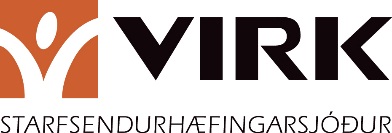 Physiotherapy Report in Vocational RehabilitationProgress of TreatmentTreatment time and attendanceWhen (approximately) did the treatment for the current problem begin?Attendance since the treatment began   In accordance with the treatment plan   Below expectations but solid explanations for any absences were provided for   Far below standards (has repeatedly cancelled / forgotten classes / not attended / not        cancelled)Motivation and commitmentIs the individual interested in learning about physical condition and ready to take action to preserve or improve one´s own physical health?   Yes   No   I’m not sureDoes the individual make use of the instructions received from the physiotherapist. (E.g., instructions on the importance of training, responsibility for own health, proper posture and body mechanics, resting positions)   Yes   No   I’m not sureDoes the individual take responsibility for recommended training?   Yes   No   I’m not sureGoals that have been worked on during the current treatment sessionHave all the goals for the treatment session been met?   Yes   NoIf no, which goals have not been met? Please provide further detailsAssessment of physical barriers to employment (examination results)Which physical factors are still hindering for work? (Based on the ICF model, see details at skafl.is)Please note that more than one option can be selected from the following list   Being in a standing position (ICF d4154) / Working in a standing position    Being in a sitting position (ICF d4153) / Working in a sitting position   Walking (ICF d450)   Lifting and carrying objects (ICF d430)   Fine motor skills / Fine hand use (ICF d440)   Exercise tolerance functions (ICF b455)   Vestibular functions – (ICF b235)   Sensation of pain – (ICF b280)Further information on physical barriers to workBrief description on examination resultsPlease provide a list of the measurement tools that were applied, and outcome measures (E.g., ODI, NDI, FIQ ...)Overall progress of treatment and current status   Improving condition   Status quo   Deteriorating conditionA more detailed description of the progress of treatment  OptionalThe physiotherapist’s treatment planPlease note that more than one option can be selected from the following list   Individualized instructions/education   Exercise therapy   Hands-on physiotherapy remediesIf hands-on physiotherapy remedies are required, what is the estimated duration of the treatment planned and the number of individual sessions?Other important comments regarding the treatment plan the physiotherapist would like to add?  OptionalSuggestions for programs or services provided by other professionals Please note that more than one option can be selected from the following list   Exercise therapy/training   Musculoskeletal education sessions   A course on how to cope/live with persistent pain (e.g., ACT or CBT)   Workplace assessmentOther courses/education recommended?  Optional Is there a need for the involvement of other professionals?  Optional If exercise therapy or training is recommended, please explain what is recommendedPlease note that more than one option can be selected from the following list   Individualized exercise therapy guided by a physiotherapist   Group training   Gym membership cardAny additional comments regarding exercise therapy/training on behalf of other professionals?  Optional Status regarding return to work (despite symptoms and/or impairments)   The individual is neither ready for a work trial nor for work in general   The individual is ready for a work trial(6-8 weeks of incremental work participation, from a minimum of 4-6 hours per week up to a maximum of 20 hours per week/50% job percentage)  The individual is ready for part-time work (40-70% job percentage)  The individual is ready for a high job percentage/full employment or a job search(70-100% employment ratio)   The individual is working part-time   The individual’s motivation for work is unclearIs it realistic for the individual to aim for the same/similar type of work as before, or will it be necessary to look for another field of work?   It is realistic for the individual to aim for the same field of work as before   The individual needs to change the field of work due to existing impairments   It is not clear at this point   None of the above appliesAny additional comments?  Optional Confirmation of the physiotherapistService order number (Númer þjónustupöntunar):      VIRK counsellor´s name (Nafn ráðgjafa):      It is requested that the report will be submitted within two weeks.N.B. Please send the completed report by email to the VIRK counsellor. The VIRK service order number must be entered in accordance with the information from the VIRK counsellor.Date:       Name of physiotherapist:      Workplace:       